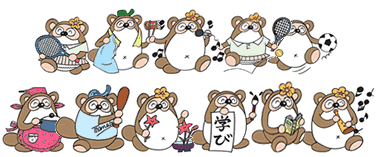 活動日：５月から２月、原則第２火曜日の１０：００～１１：３０　　　　　連休明けの火曜日は振り替え。活動内容：子育て、健康などに関わるお話、物作り、伝統文化や体を動かす体験、料理教室や社会見学、学校見学。活動場所：牟礼公民館第２会議室。社会見学などは別。開催者：勝間公民館との合同開催、防府市合同。経費：必要な材料費などは実費。講師へのお礼は公民館の事業活動費から。できるだけ無理のないように工夫します。　月　日（　）までに、事務室へ提出してください。ひまわりはうす申込書　ひまわりはうす申込書　ひまわりはうす申込書　ひまわりはうす申込書　年　　 月　　日年　　 月　　日ﾌﾘｶﾅ氏名郵便番号〒－携帯　　　　　－　　　　－　　　　　－　　　　－　　　　　－　　　　－郵便番号〒－メールアドレス住所防府市防府市防府市防府市地区